              Bleu Blanc Rouge NY Camp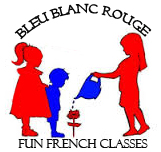         Enrollment Form 2020Location of the camp 2020: 236 Second Avenue (15 Street and 2nd Avenue)Let’s camp! Bleu Blanc Rouge NY’s Summer camps provide exciting programs to keep your kids busy, active and engaged while school is out. We will help them learn and improve their French while having fun and making new friends.In total, we provide to kids from 3 to 11 years old 9 weeks of French summer fun from June 22th to August 28th, Monday to Friday, 9 am to 3:30 pm. Student’s Full Name (first, middle initial, last): ________________________________________Date of Birth: ____ / ____ / _____          Gender:  M   F  (circle one)Medical Needs/Allergies: _________________________________________________________Home Address: __________________________________________ (Street address) __________(Apt number) ___________________ (City/Town) ____________________ (State and Zip code)Parent 1 -> Name, cell and Email: __________________________________________________Parent 2 -> Name, cell and Email: __________________________________________________Babysitter’s Name and Phone: _____________________________________________________Person to Contact in EMERGENCY if Parents are Unavailable: Name: _________________________________________________________Relationship: ____________________     Home/cell Phone: (_____) ______________________Describe child’s personality (extrovert, introvert, nervous, aggressive, etc.):                                                                                        _________________________________  Any other information we should know:                                                                                         __________________________________Circle the session[s] selected: 
Session 1:    6/ 22-26              Session 2:    6/ 29 - 7/ 3           Session 3:    7/ 6-10                               Session 4:    7/ 13-17              Session 5:    7/ 20-24               Session 6:    7/ 27-31    
Session 7:    8/ 3-7                  Session 8:    8/ 10-14               Session 9:    8/ 24-28Application Fee:$150 non-refundable fee is due upon application - not applied to tuition.$100 non-refundable fee is due upon application for past campers.Tuition:$595 per sessions, $800 for session 9 (Aug 24-28).Session 1, 8 and 9, BBRNY reserves the right to cancel a session if it has not enrolled enough students. We will refund. If you decide to cancel for any reason, we require 30 days. No refund after the date. Payments are due upon the acceptance of an admission date.  
The tuition includes all materials and a mid-morning snack. Lunch is NOT provided, parents are responsible for packing their children’s lunch daily.Discount and Special Condition Options:10% off when you enroll for more than 2 sessions.Siblings get a 50$ off per week (Does not apply with any other discount). If you register for 2 weeks/sessions or more, your child can also come on a per day basis of $145 per day (If you want to spend a long weekend or in between holidays for example).Half day for the youngest children from 9am to 11:45am costs $75 per day.Application and payment:To enroll, please send us back:The present document filled.The non-refundable $150 application fee (we accept payment: credit card (fee 3.5%), check or cash).A copy of your child’s immunization record.At: FrenchCampNY@gmail.com or at: Bleu Blanc Rouge NY Summer Camp, 32 Gramercy Park South, Suite 15D, New York, NY, 10003. Questions? +1 (212) 780-0932 Location of the camp 2020: 236 Second Avenue (15 Street and 2nd Avenue)            Photo Release FormDear Parents,As you know, when your children work on lessons or participate in special events, we often have many great photo opportunities. We would like your permission to use photographs taken during summer camp activities, field trips, special events, or celebrations to post on our website.Bleu Blanc Rouge NY uses photographs of children for publicity purposes. We send each day (most of the days) few photos to parents, and movie only. We promote Bleu Blanc Rouge using color postcard, our website, and other types of promotional materials. When photographs are used for publicity purposes, children are never identified by name. All photos used for publicity will be available for the child’s parents to review upon request.Please sign the permission slip below to indicate your preference for photographs.I DO / DO NOT (please circle) gives Bleu Blanc Rouge permission to use photographs of my child, taken during activities and field trips. These photos will be used internally for historical record, as well as on the Bleu Blanc Rouge website. I also understand that all photos will be available for review if I should request to do so.Child’s Name                                                                                         ______________________Parents Signature and Date                                                                                         ____________A few indications…The camp reserves the right to terminate the contract at any time, if the camp deems it to be in the best interest of the camp to do so. The attendees, parents and relatives agree to abide by the rules and regulations set by the camp for the health, safety and welfare of the camp. Every child must have a completed medical form prior to their starting date. No one will be permitted to start camp without this form. I give permission to allow my child to attend all scheduled trips and out of camp activities under supervision of the camp staff. The camp assumes no responsibility for lost or stolen items. I agree to all the conditions listed above. Date                                                                                         _____________________________Parent/Guardian Print Name and Signature                                                                                        